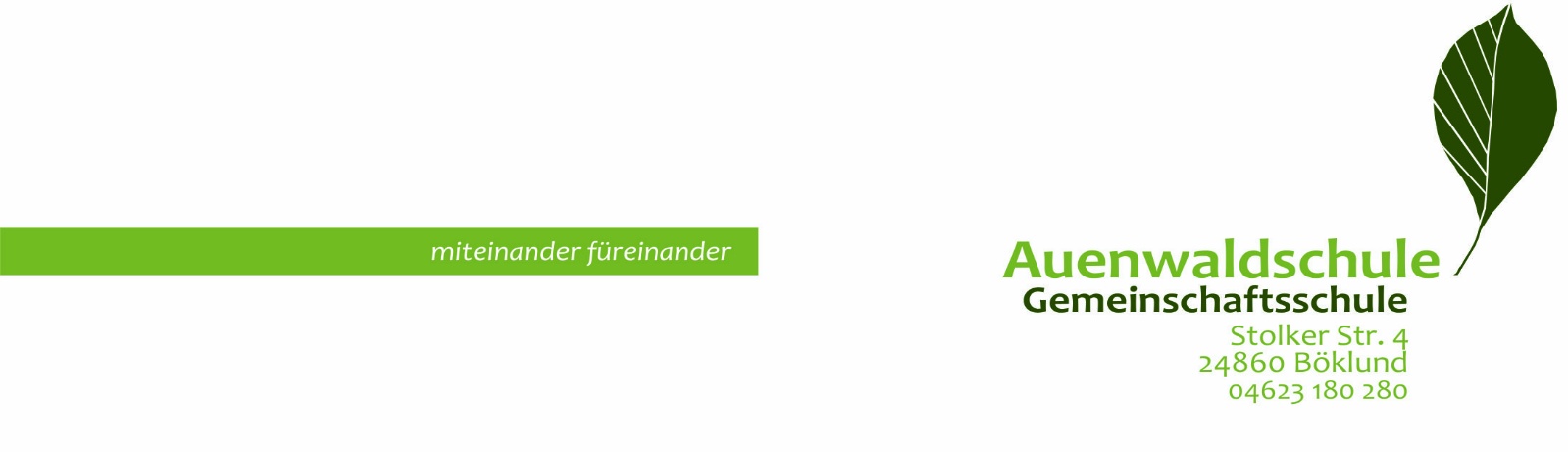                          Schulelternbeiratsvorsitzende                              Alexandra Reske                              Brekling 31                              24881 Nübel                                    Tel.: 01525-3283112                              Mail: alexreske@yahoo.deBöklund, den 01.09.2020Sehr geehrte Frau Geipel,sehr geehrte Schulelternbeiratsmitglieder und Klassenvertreter,Hiermit lade ich Euch recht herzlich zu unserer zweiten Schulelternbeiratssitzung im Schuljahr 2020/21 ein amDienstag,den 15.09.2020 , um 18.30 Uhr im Mehrzweckraum der AuenwaldschuleTagesordnung:Begrüßung Wahlen: -Vorsitzende und Stellvertreter- Schriftführer- Kreiselternbeirat        3.   Wahlen Mitglieder Schulkonferenz und FachkonferenzIch weise vorsorglich daraufhin, dass im gesamten Gebäude eine Mund-Nasenbedeckung zu tragen ist und dass während der Sitzung die Abstandsregelungen einzuhalten sind. Ich bitte um zahlreiches Erscheinen der Klassenvertreter/innen und deren Vertreter/innen.Anmeldungen bitte direkt an meine o.g. Email Adresse.     Mit freundlichen Grüßen      Alexandra Reske	